Надоели-то эти ели(частушки под язык, на посиделках) 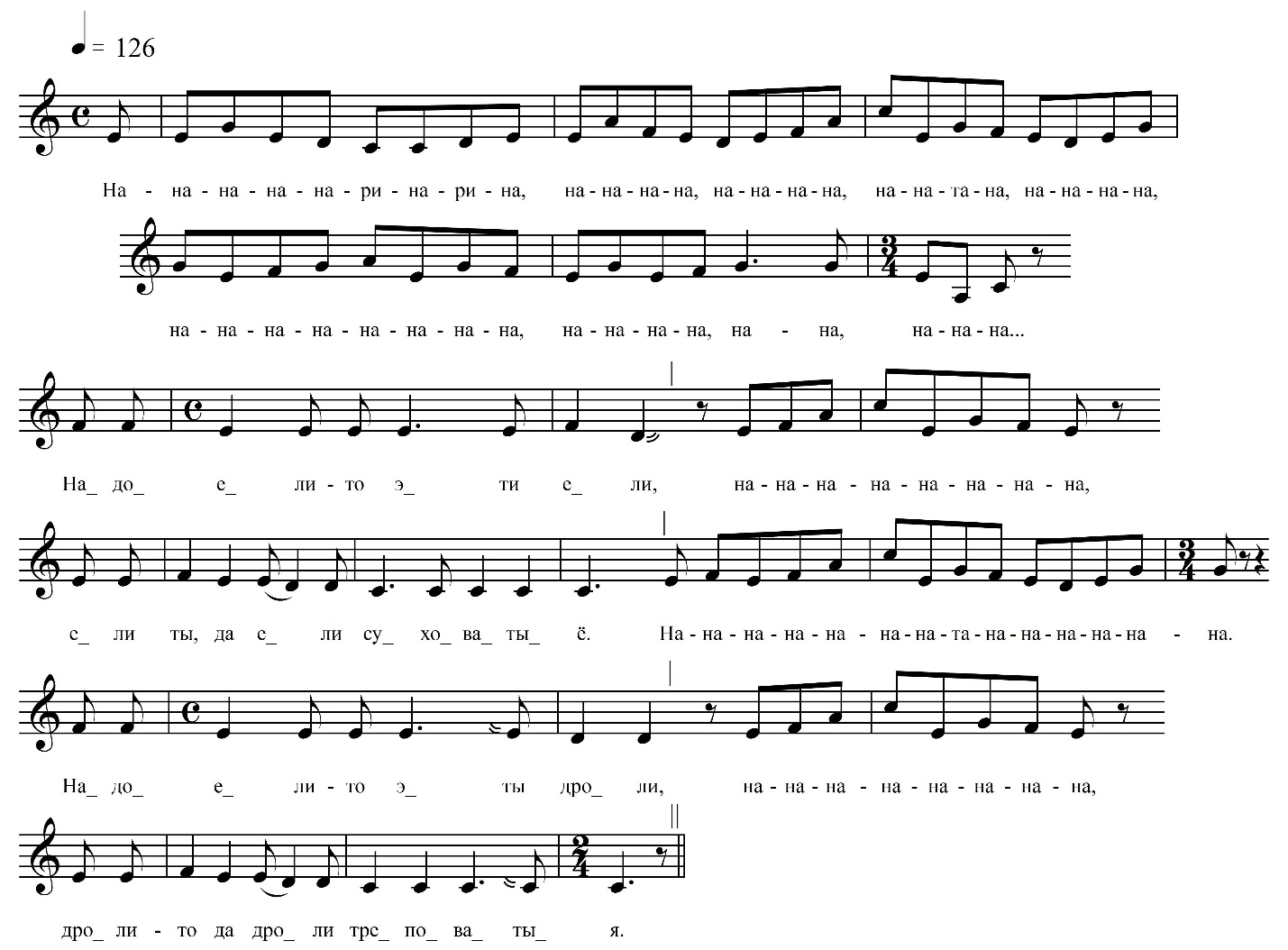 Ты товарка ми́лая,Кака ты стала-то, ой стала смилая.Я сидела, ты отбила,Я бы так, я бы так то не сделала.Много пыли-то насожалосьАй на высоку, на высокую сирень.Ай проводи-ка, Шурка́, до́ дому,Неужели, неужели-то тибе лень.Забава клялсы-то в лю́бви, бралсы,Я ему, девчоночка-то, не верила.Я в несчастново-то влюбилась,Золотоё-то, золотоё скинула.Золотоё-то колечкоЁму ве́чёром-ты, ве́чёром гори[т].Ой по забавочки сердечко Только сплю, только сплю, дак не боли[т].ФНОЦ СПбГИК, ВхI-а.9/11Запись 01.07.1974 д. Вындин Остров Вындиноостровского с/п Волховского р-на Ленинградской обл. Инф. Анисимова Елизавета Ивановна (1910), урож. д. Дуняково Пчевского с/с Киришского р-на Ленинградской обл.На-на-ри-на-на…Надоели-то эты ели,На-на-на…Ели ты, да ели сухова́тыё.На-на-на…Надоели-то эты дроли,На-на-на…А дроли-то, да дроли треповатыя.Ай мы с товаркой-то боевыя,Ай боевыя, боёвая мы только две.А мы нигди-то не подкачаём,Ни в любо́ви, ни в работы и нигде.Товарка Шурочку отбила,Сказала, и сказала-то, не сердись.Ай подвела бы лучше к речкеИ сказала, и сказала-то, утопись.Товарка-то Шурку отбива[т],Моё сердцо, моё сердцо-то замира[т].Не говори-то про милово,Не вижу свету я, девчоночка, белово.Я поставлю свечку в речку,Тоненьку да, тоненьку, я претоненьку.Поедет Шурочка венчатьсе,Ай либо сломи[т], либо сломит он ноженьку.Со своячкой обы ро́вны,Как под миру, хоть под ми́ру-то станови.А чёрнобровенькой ты забавочка,Глазам(ы) шо ты, глазам ты не наводи.А чернобровых я не любила,Серых-то, девчонка, я ненавидела.Я у товарочки отбила,Видно, ей я, видно, ей то обидела.